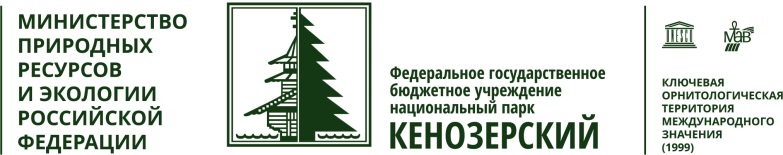 КЕНОЗЕРСКИЙ НАЦИОНАЛЬНЫЙ ПАРКг. Архангельск, ул. Набережная Северной Двины, д.78Тел.(8182) 20-65-72, 28-65-23_________________________________________________________________________В гости к Мезенкам в Кенозерье! (д. Морщихинская, Национальный парк «Кенозерский», 2018-2019 г.)Лекшмозерье прекрасно в любое время года! Осенние яркие краски способны пробудить в душе ребенка художника и поэта. Живописные места, свежий воздух и вкуснейшие блюда традиционной кенозерской кухни помогут школьникам восстановить силы во время первой учебной четверти, а веселая и интересная программа – провести время ярко и незабываемо!Продолжительность тура: 1 деньВремя проведения: суббота/воскресеньеРекомендуемый размер группы: 7 школьников + 1 сопровождающий бесплатноВозрастная категория: 1-11 классСтоимость тура на 1 человека: 1100 рублейВы можете приехать самостоятельно или воспользоваться услугами нашего трансфера:г. Каргополь – д. Морщихинская – г. Каргополь – (автомобиль Mersedes Sprinter 20 мест) – 7000 рублейг. Няндома – д. Морщихинская – г. Няндома – (автомобиль Mersedes Sprinter 20 мест) – 16000 рублейг. Пудож – д. Морщихинская – г. Пудож – (автомобиль Mersedes Sprinter 20 мест) – 20000 рублей(Возможен заказ микроавтобуса Toyota 11 мест) Вы можете взять с собой угощение для лошадок – яблоки, морковь, сухари, хлеб, сахар. Наши подопечные будут вам благодарны!Обращаем ваше внимание, что порядок и время проведения экскурсий в программе могут быть изменены с сохранением общего объема и качества предоставляемых услуг!Контакты по вопросам размещения и экскурсионного обслуживания – Визит-цент 8-921-477-90-75;karg.sector@kenozero.ruКонный двор «Мезенка»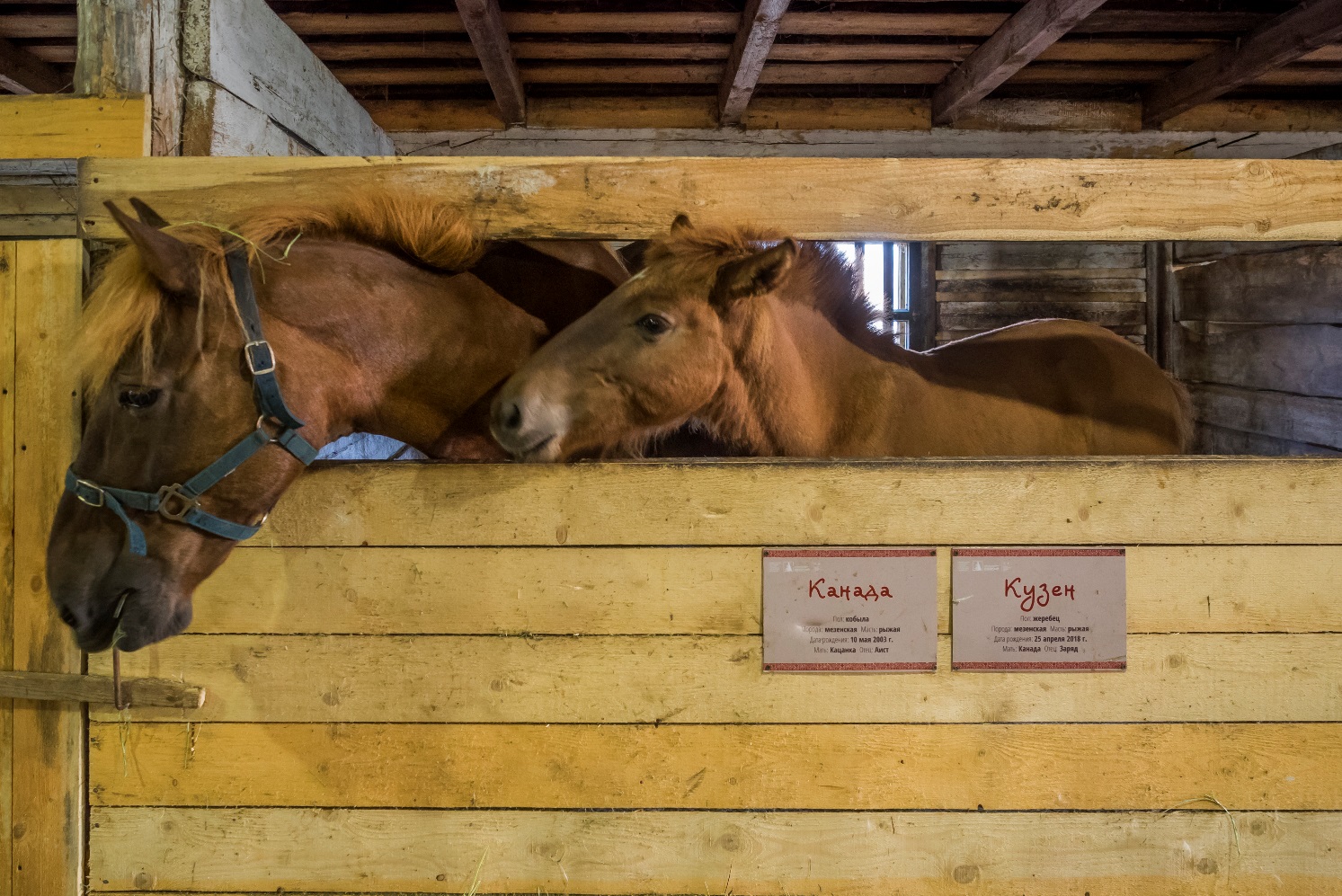 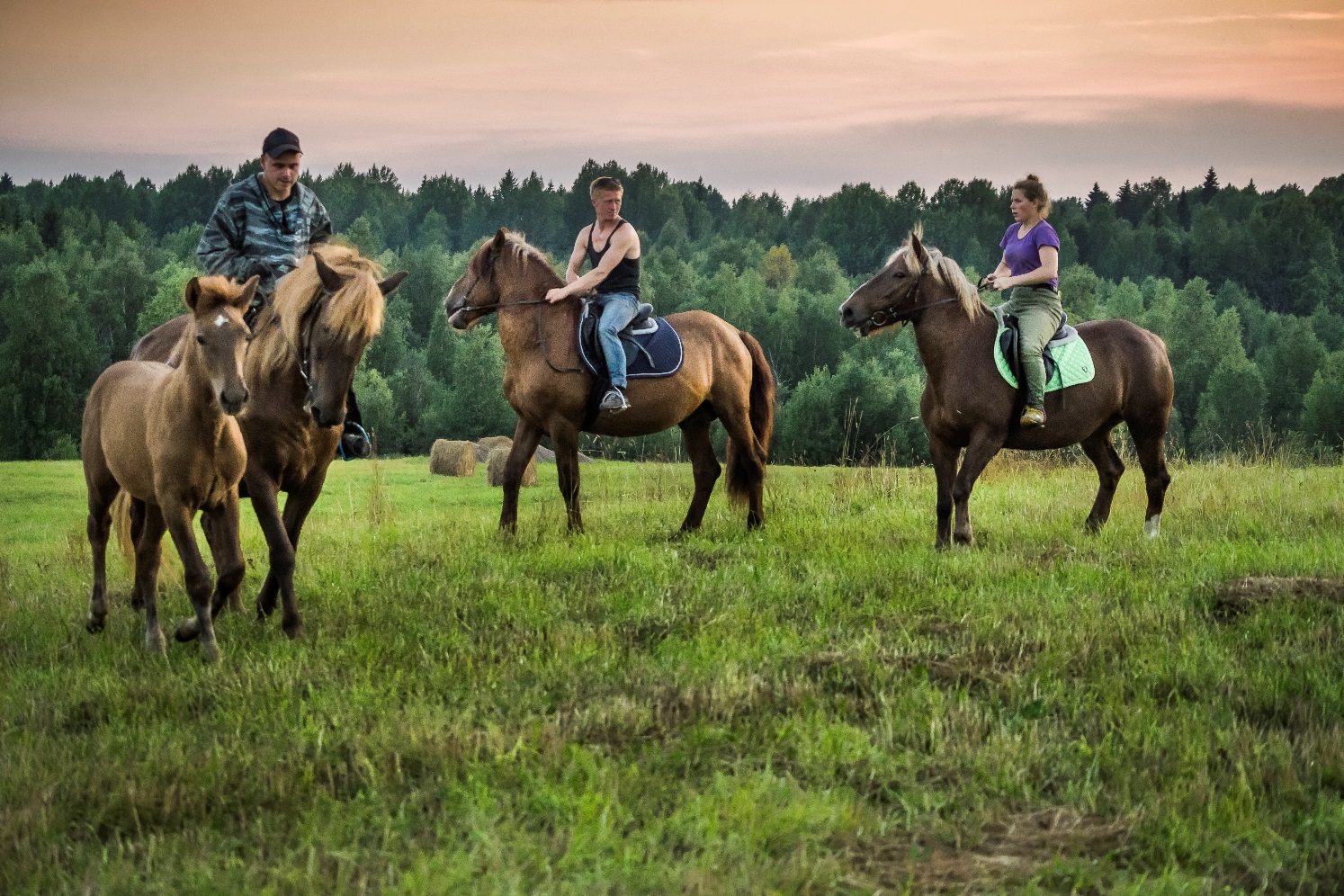 Детская экологическая тропа «Тропа муравейников»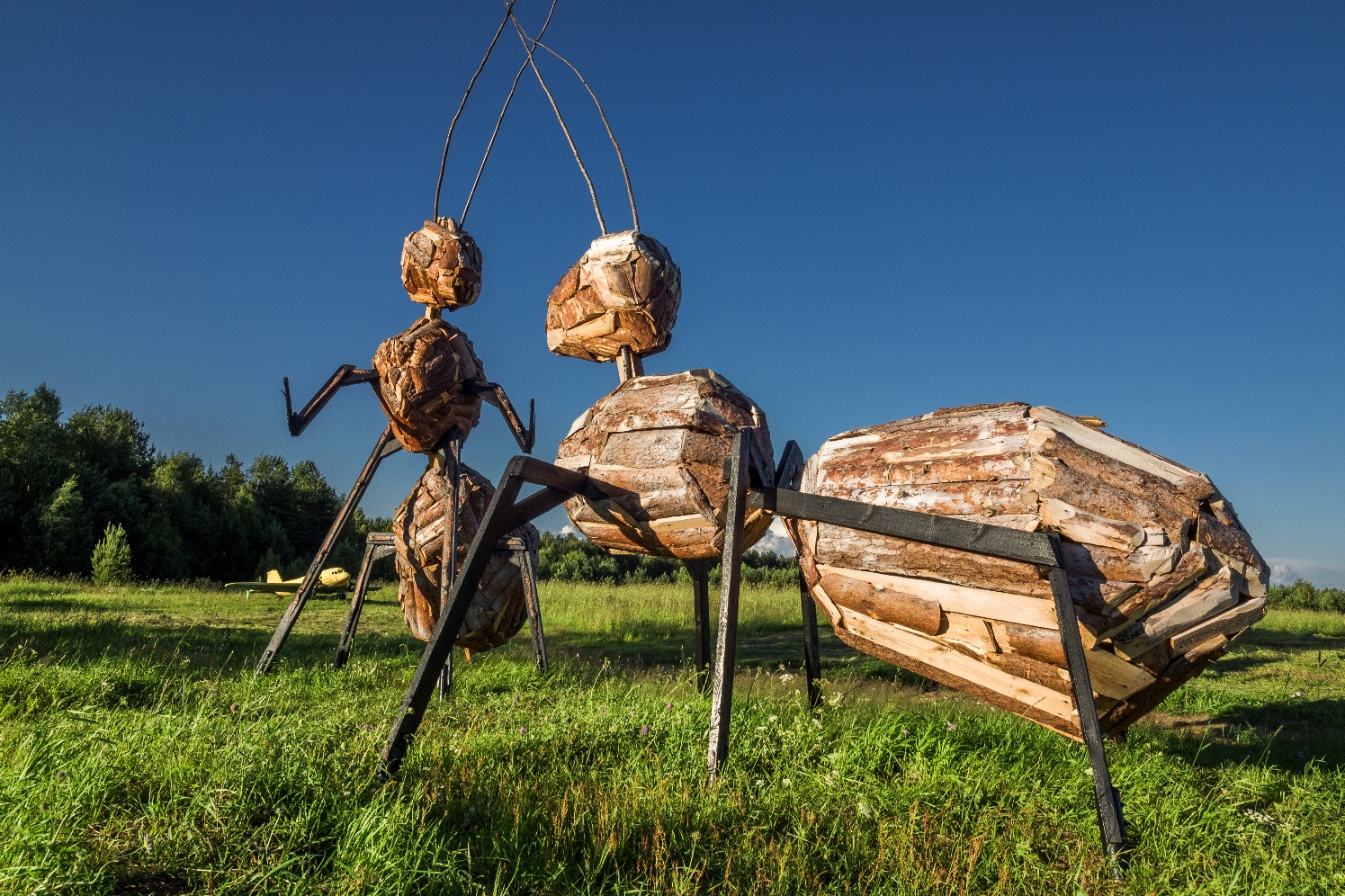 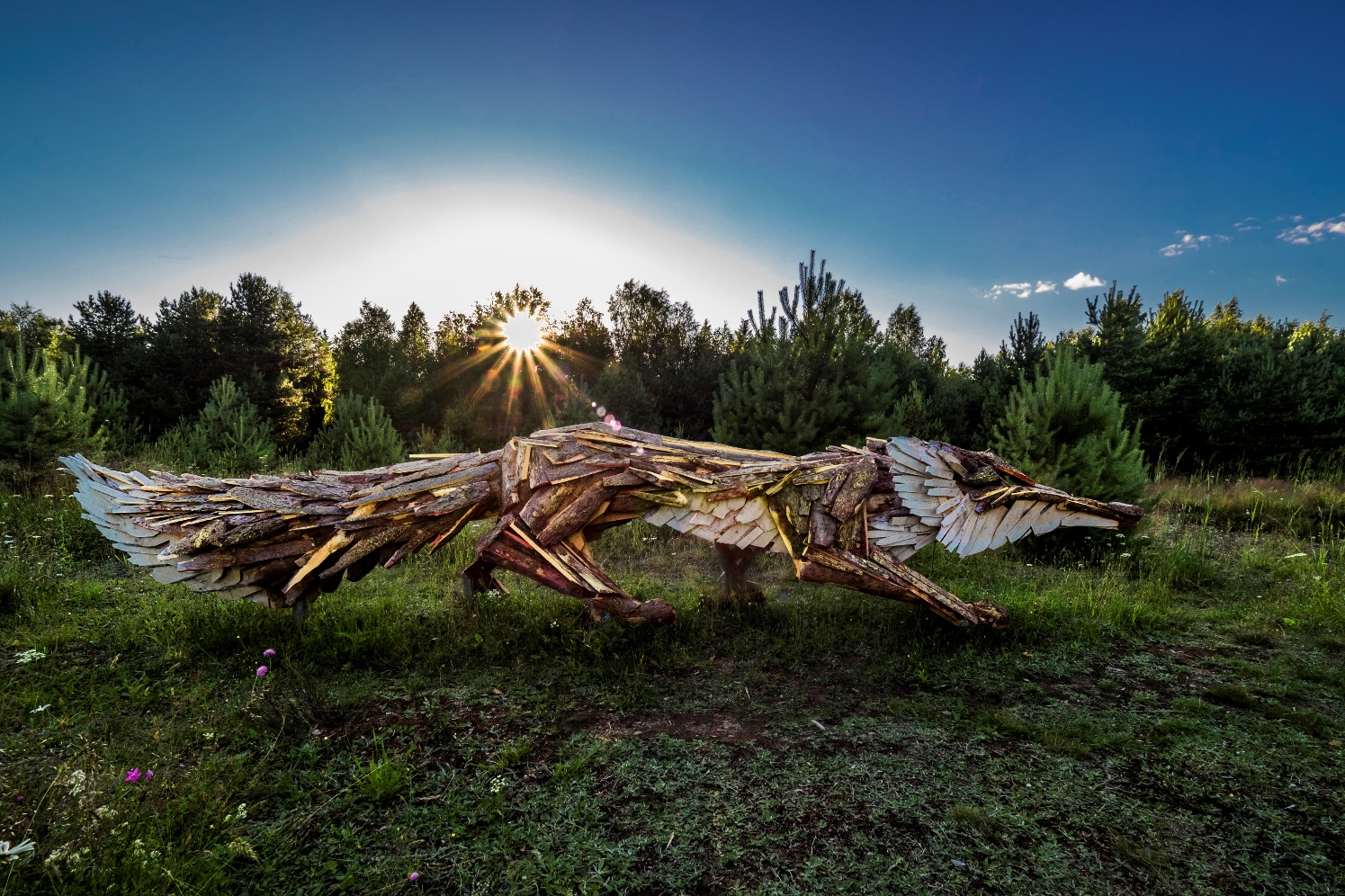 ВремяМероприятие11.00Прибытие в д. Морщихинская.11.00 – 11.30Знакомство с природным и культурным наследием Кенозерского национального парка в ЭКОмузее.11.30 – 11.50Чаепитие с лекшмозерскими пирогами.12.00 – 13.30Детская экологическая тропа «Тропа муравейников». На маршруте Вас ждет гигантский животный мир из деревянных Арт-объектов - шерстистый носорог, лось, лиса, зайцы, медведица с медвежонком, стоянка древнего человека, модель самолёта «Ли-2», и, конечно, гигантские муравьи! Во время интерактивной экскурсии вы познакомитесь с флорой и фауной Лекшмозерья, увидите жилища лесных тружеников – муравьев, посетите деревянную часовенку, понаблюдаете птиц со смотровой вышки. 13.30 – 14.00Традиционный деревенский обед в Рукодельной избе.14.10 – 16.00Экскурсия на Конный двор «Мезенка».На конном дворе вас встретит хозяин и покровитель лошадей – Конюшенный, который покажет свои владения, проведет экскурсию, поиграет в народные игры. Вы сможете погладить и покормить лошадок, а самое главное – под чутким руководством покататься на настоящих Мезенках – чемпионах международной конной выставки Иппосфера 2018!16.10 – 17.40Мастер-класс на выбор – выпечка северных пирогов в русской печке, чаепитие/изготовление традиционной обрядовой куклы/войлоковаляние - изготовление валеночек17.40Отъезд. 